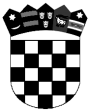 	R E P U B L I K A   H R V A T S K A	PRIMORSKO-GORANSKA  ŽUPANIJA	GRAD RIJEKAOdjel gradske uprave za odgoj i školstvoU Rijeci, 24. studenoga 2020. godinePRIJEDLOG RANG-LISTE PRISTUPNIKA NATJEČAJU ZA DODJELU STIPENDIJA STUDENTIMA KOJI SE OBRAZUJU ZA DEFICITARNA ZANIMANJA
ZA POTREBE USTANOVA NA PODRUČJU GRADA RIJEKE 
U AKADEMSKOJ GODINI 2020./2021.MAGISTAR/A RANOG I PREDŠKOLSKOG ODGOJA I OBRAZOVANJAMAGISTAR/A LOGOPEDIJE	Povjerenstvo za stipendiranje:	Petra Matković	Marija Japundža Broznić		Sanda KlarićREDNI BROJPREZIME I IMEADRESAOBRAZOVNA USTANOVABROJ BODOVALEA ŠEŠELJAStari put 1Učiteljski fakultet u Rijeci20TEREZIJA PETRIĆAntuna Mihića 66Učiteljski fakultet u Rijeci18VITA TOMACBošket 16 AUčiteljski fakultet u Rijeci16REDNI BROJPREZIME I IMEADRESAOBRAZOVNA USTANOVABROJ BODOVAMARIJA MADUNAZdravka Kučića 43Sveučilište u Rijeci – Studij logopedije18